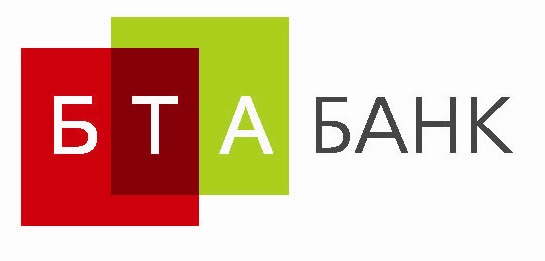 ТАРИФНИЙ ПАКЕТ                       КОМІСІЙНОЇ ВИНАГОРОДИ ЗА РОЗРАХУНКОВО-КАСОВЕ ОБСЛУГОВУВАННЯЮРИДИЧНИХ ОСІБ, ФІЗИЧНИХ ОСІБ-ПІДПРИЄМЦІВ, ПРИВАТНИХ НОТАРІУСІВ ТА АДВОКАТІВ  «СОЦІАЛЬНИЙ»(за цим тарифним пакетом обслуговуються рахунки 2604 та 2620, які відкриті для зарахування страхових коштів)ДОДАТКОВА ІНФОРМАЦІЯАТ «БТА БАНК» не несе відповідальності за затримку в рахунках, помилки в перекладах, що виникли надалі, з неповних, або нечітких інструкцій клієнтів та банків кореспондентів, за дії інших банків, а також за затримку, що виникла у форс-мажорних обставинах.В разі відсутності платежів за системою «Клієнт-банк» протягом останніх 3 місяців Банк має право припинити надання послуги користування системою «Клієнт-банк», повідомивши про це Клієнта відповідним листом.Банк залишає за собою право в односторонньому порядку вносити зміни до Тарифів  з повідомленням про це клієнтів банку не пізніше ніж за 5 (п'ять) днів до дати внесення таких змін, наступним чином:розміщення відповідного письмового оголошення в операційних залах  відділень Банку;          розміщення відповідної інформації на веб-сайті АТ «БТА БАНК»| за адресою: www.btabank.ua;за допомогою системи «Клієнт-Банк»;№№Тип операціїНаявність ПДВПриміткиТарифВідкриття та обслуговування поточного рахунку та системи «Клієнт-банк»:Відкриття та обслуговування поточного рахунку та системи «Клієнт-банк»:Відкриття та обслуговування поточного рахунку та системи «Клієнт-банк»:Відкриття та обслуговування поточного рахунку та системи «Клієнт-банк»:Відкриття рахунку:Відкриття рахунку:мультивалютного поточного рахункубез ПДВСплачується в день операції відкриття рахунку100,00 грндля формування статутного фондубез ПДВСплачується в день операції відкриття рахункуВходить до вартості пакетуЩомісячний платіж за ведення операцій, пов`язаних з документарним оформленням та веденням розрахунків клієнтабез ПДВСплачується щомісячно в останній робочий день місяця або у день здійснення завершальних операцій за рахунком у разі його закриття в Банку50,00 грн.Підключення до системи «Клієнт-Банк»без ПДВРазова оплата75,00 грн.У разі якщо є відкритий поточний рахунок у Банку – не тарифікується.1.3.1.1.3.1.Підключення до системи "Клієнт-Банк" (повторно)без ПДВОплата при кожному повторному підключенні100,00 грн.У разі якщо є відкритий поточний рахунок у Банку – не тарифікується.Щомісячна плата за проведення розрахунків за допомогою системи «Клієнт-Банк»без ПДВСплачується щомісячно в останній робочий день місяця або у день здійснення завершальних операцій за рахунком у разі його закриття в Банку50,00 грнЗакриття мультивалютного поточного рахунку: Закриття мультивалютного поточного рахунку: 1.5.1.за заявою клієнтаза заявою клієнтабез ПДВСплачується на момент проведення операції100,00 грн.1.5.2.за ініціативою Банкуза ініціативою Банкубез ПДВСплачується на момент проведення операціїВходить до вартості пакету1.5.3.за заявою ліквідатора юридичної особи/ спадкоємця фізичної особи-підприємця за заявою ліквідатора юридичної особи/ спадкоємця фізичної особи-підприємця без ПДВСплачується на момент проведення операціїВходить до вартості пакету1.5.4.на підставі довідки про виключення юридичної особи із ЄДРПОУ/ свідоцтва про смерть фізичної особи-підприємцяна підставі довідки про виключення юридичної особи із ЄДРПОУ/ свідоцтва про смерть фізичної особи-підприємцябез ПДВСплачується на момент проведення операціїВходить до вартості пакету1.6.Плата за переоформлення рахунків (відкриття нового рахунку та закриття існуючого) у випадку припинення юридичної особи (в наслідок злиття, приєднання, розділу, реорганізації), зміни назви, в т.ч. зміни ім’я фізичної особи-підприємця (прізвища/ім’я/по-батькові)Плата за переоформлення рахунків (відкриття нового рахунку та закриття існуючого) у випадку припинення юридичної особи (в наслідок злиття, приєднання, розділу, реорганізації), зміни назви, в т.ч. зміни ім’я фізичної особи-підприємця (прізвища/ім’я/по-батькові)без ПДВСплачується перед переоформленням документів100,00 грн.Безготівкові операції:Безготівкові операції:Безготівкові операції:Безготівкові операції:Операції по переказам в національній валюті впродовж операційного часу:Операції по переказам в національній валюті впродовж операційного часу:Сплачується на момент проведення операціїна паперовому носіїбез ПДВСплачується на момент проведення операції50,00 грн.по системі «Клієнт-банк»без ПДВСплачується на момент проведення операції2,00 грн.2.2.2.2.Операції по переказам в національній валюті після операційного часу:Операції по переказам в національній валюті після операційного часу:Сплачується на момент проведення операції2.2.12.2.1 в межах Банку: в межах Банку:Сплачується на момент проведення операції2.2.1.1.2.2.1.1.на паперовому носіїбез ПДВСплачується на момент проведення операції50,00 грн.2.2.1.2.2.2.1.2.по системі «Клієнт-банк»без ПДВСплачується на момент проведення операції4,00 грн.2.2.22.2.2поза межі Банку:поза межі Банку:Сплачується на момент проведення операції2.2.2.12.2.2.1на паперовому носіїбез ПДВСплачується на момент проведення операції0,1% від суми, мін. 50 грн., максимум 500 грн. за платіж2.2.2.22.2.2.2по системі «Клієнт-банк»без ПДВСплачується на момент проведення операції0,1% від суми, мін. 15 грн., максимум 500 грн. за платіжЗарахування безготівкових надходжень на рахунокбез ПДВСплачується на момент проведення операціїВходить до вартості пакетуНарахування відсотків на залишок грошових коштів на поточному рахунку в національній валюті для суми залишку більше 25000 гривеньбез ПДВНараховані відсотки сплачуються  щомісячно на поточний рахунок Клієнту в перший банківський день місяця або у день здійснення завершальних операцій за рахунком у разі його закриття в Банку0,00%Операції з готівкою:Операції з готівкою:Операції з готівкою:Операції з готівкою:Видача готівкових коштів в національній валюті з поточного рахунку, % від сумибез ПДВСплачується на момент проведення операції1,3% (мін. 50,00 грн.)Видача готівкових коштів в національній валюті з поточного рахунку банкнотами вказаного номіналу, % від сумибез ПДВСплачується на момент проведення операції1,5% (мін. 50,00 грн.)Інші операції та послуги:Інші операції та послуги:Інші операції та послуги:Інші операції та послуги:Надання довідок власникові рахунку:Надання довідок власникові рахунку:6по розрахунково-касовому обслуговуванню(наявність рахунку, стан рахунку, обороти по рахунку і т.п.):по розрахунково-касовому обслуговуванню(наявність рахунку, стан рахунку, обороти по рахунку і т.п.):по розрахунково-касовому обслуговуванню(наявність рахунку, стан рахунку, обороти по рахунку і т.п.):Сплачується перед оформленням, за кожну довідку4.1.1.1.- українська (російська) мова- українська (російська) мовабез ПДВСплачується перед оформленням, за кожну довідку100,00 грн.4.1.1.2.- англійська мова- англійська мовабез ПДВСплачується перед оформленням, за кожну довідку200,00 грн.Надання довідок перелічених у п.4.1.1 протягом 1-го банківського дняНадання довідок перелічених у п.4.1.1 протягом 1-го банківського днябез ПДВПодвійний тариф відповідної довідкиВидача дублікату виписки по рахунку:Видача дублікату виписки по рахунку:- за період від дати запиту до 1 місяцябез ПДВСплачується перед оформленням, за один екземпляр дублікату виписки50,00 грн.- видача дублікату виписки по рахунку за період від дати запиту більше 1 місяцябез ПДВСплачується перед оформленням, за один екземпляр дублікату виписки100,00 грн.- видача дублікату виписки по рахунку за період більше 1 рокубез ПДВСплачується перед оформленням, за один екземпляр дублікату виписки200,00 грн.Надання, по запиту власника рахунку, довідок, листів для третьої  сторони про будь-які стосунки клієнта з Банком, окрім РКО:Надання, по запиту власника рахунку, довідок, листів для третьої  сторони про будь-які стосунки клієнта з Банком, окрім РКО:- українська (російська) мовав т.ч. ПДВСплачується перед оформленням, за один екземпляр довідки100,00 грн.- англійська мовав т.ч. ПДВСплачується перед оформленням, за один екземпляр довідки200,00 грн.Надання виписок з рахунку ( в т.ч. на паперовому носії і в електронному вигляді за допомогою засобів електронного зв’язку) та додатків до них без ПДВСплачується щомісячно в останній робочий день місяця або у день здійснення завершальних операцій за рахунком у разі його закриття в БанкуВходить до вартості пакетуОформлення платіжних документів на паперовому носіїбез  ПДВСплачується перед оформленням, за один екземпляр50,00 грн.Оформлення чекової книжкибез ПДВ200,00  грн.Надання Клієнту платіжних доручень з відміткою Банку про їх проведення, які надійшли через систему «Клієнт-банк»без ПДВСплачується перед наданням, за один екземпляр2,00 грн.Надання Клієнту платіжних доручень з відміткою Банку «Про зарахування коштів до Державного бюджету України»без ПДВСплачується перед наданням, за один екземпляр10,00 грн.Супровід програмного забезпечення “Клієнт - Банк” в т.ч. ПДВЗа виїзд фахівця для  усунення неполадок, які виникли в системі не з вини банку50,00 грн.Пересилка розрахункових документів (виписок з рахунків, інше) засобами спец. зв’язку (на території України)в т.ч. ПДВНе включаючи оплату послуг спец. зв’язку20,00 грн.БАНККЛІЄНТАТ «БТА БАНК»04111,  м. Київ, вул. Д. Щербаківського 35Код банку 321723Код ЄДРПОУ: 14359845________________________________М. П.________________________________М. П.